Занятие 5Прочитайте  детям сказку Ф. Зальтена  «Бемби» (ссылка на сказку)https://bookscafe.net/read/zalten_feliks-bembi-67426.html#p1Задайте ребенку вопрос:- Как назвала мама своего олененка?- Что делала мама сразу после его появления?- Кого встретил Бэмби на тропинке? 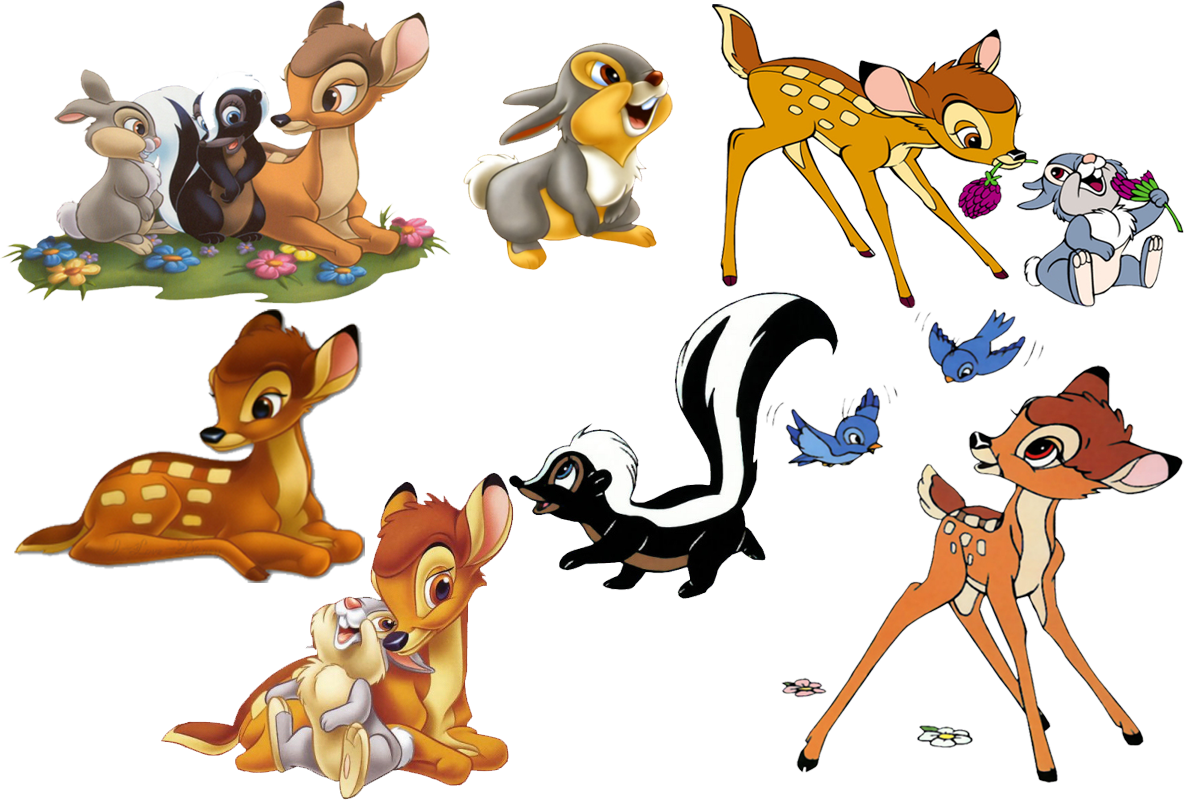 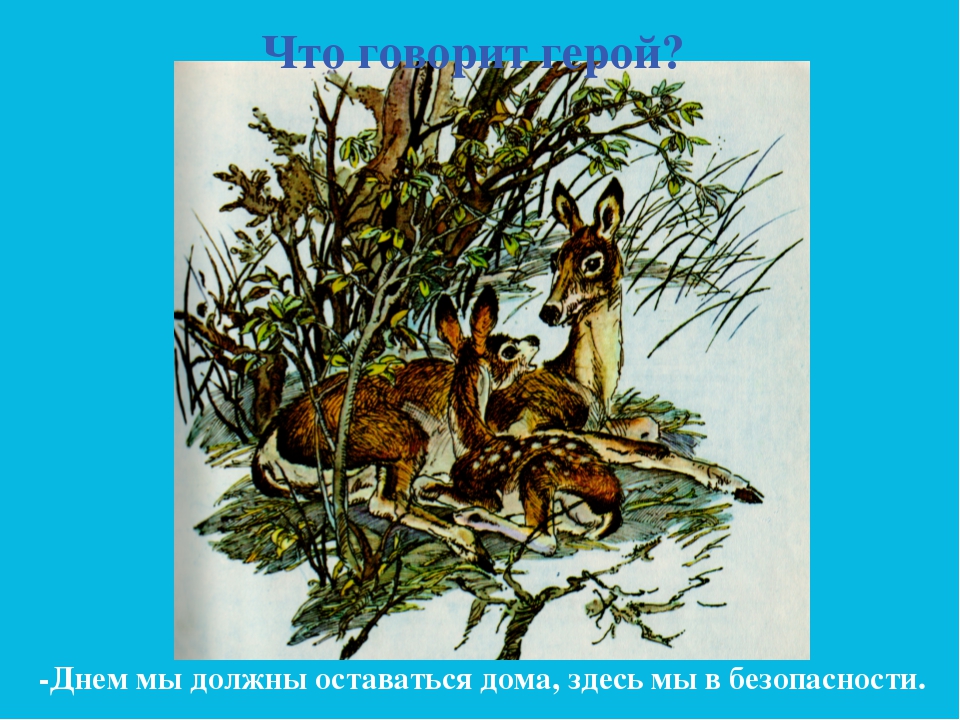 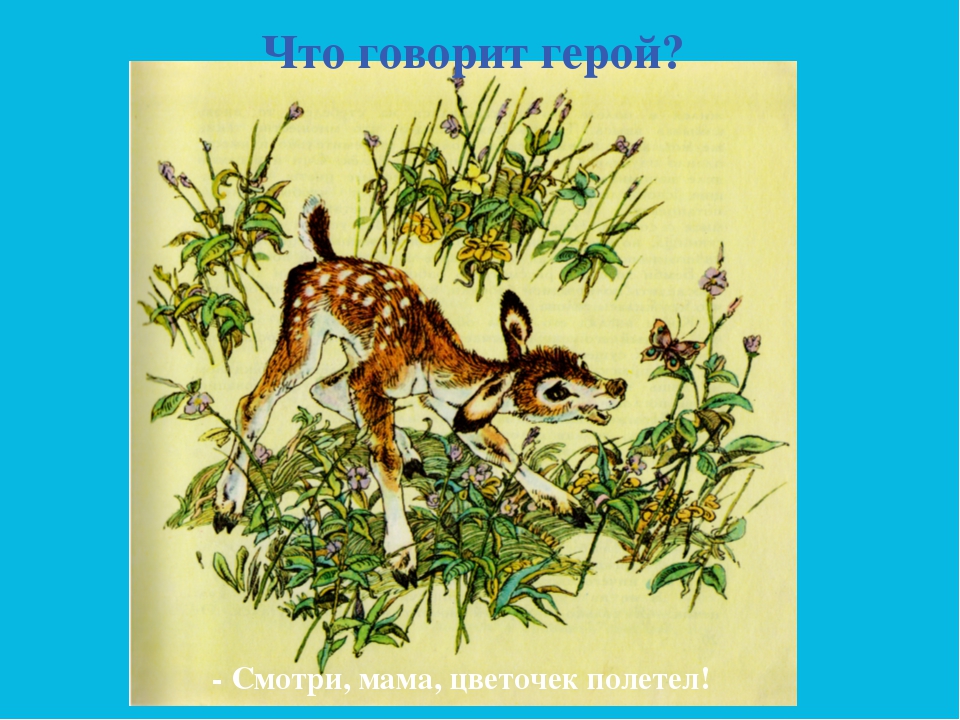 -Кто главные герои сказки?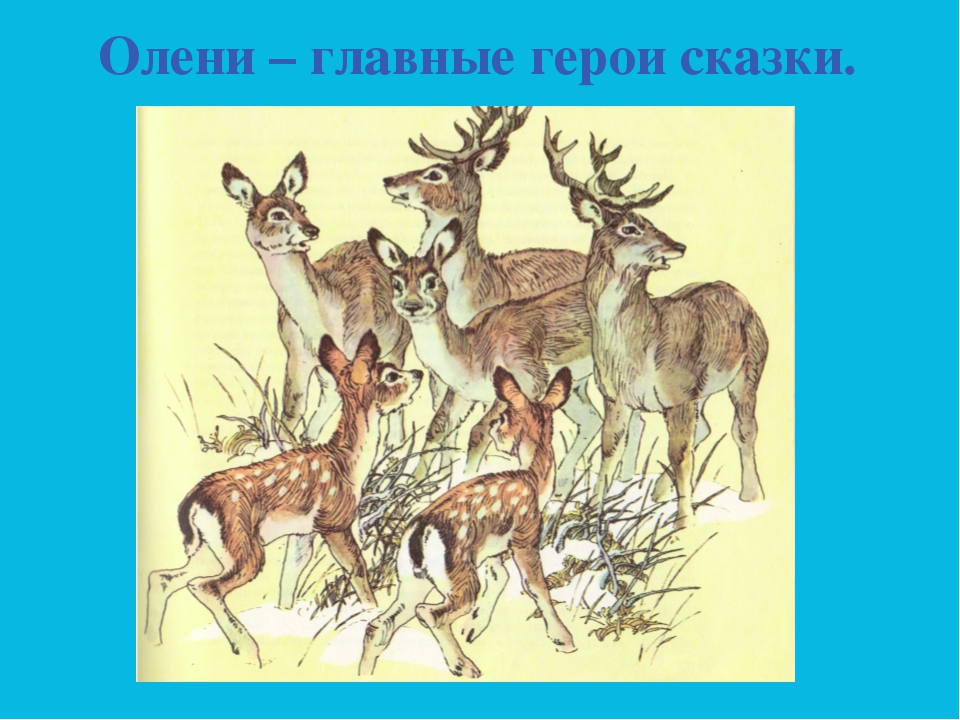 - Чему нас учит эта сказка? ( доброте, желанию беречь природу и ее живых обитателей)ИЗУЧАЕМ ГЛАСНЫЙ ЗВУК  А,  Буквы АаПокажите детям картинку ( на следующем листе), спросите:- Что ты видешь на картинке?- Назови первый звук в каждом слове?- Он гласный или согласный? ( гласный)- Почему? ( потому что он тянется, поется и воздух не встречает преграды)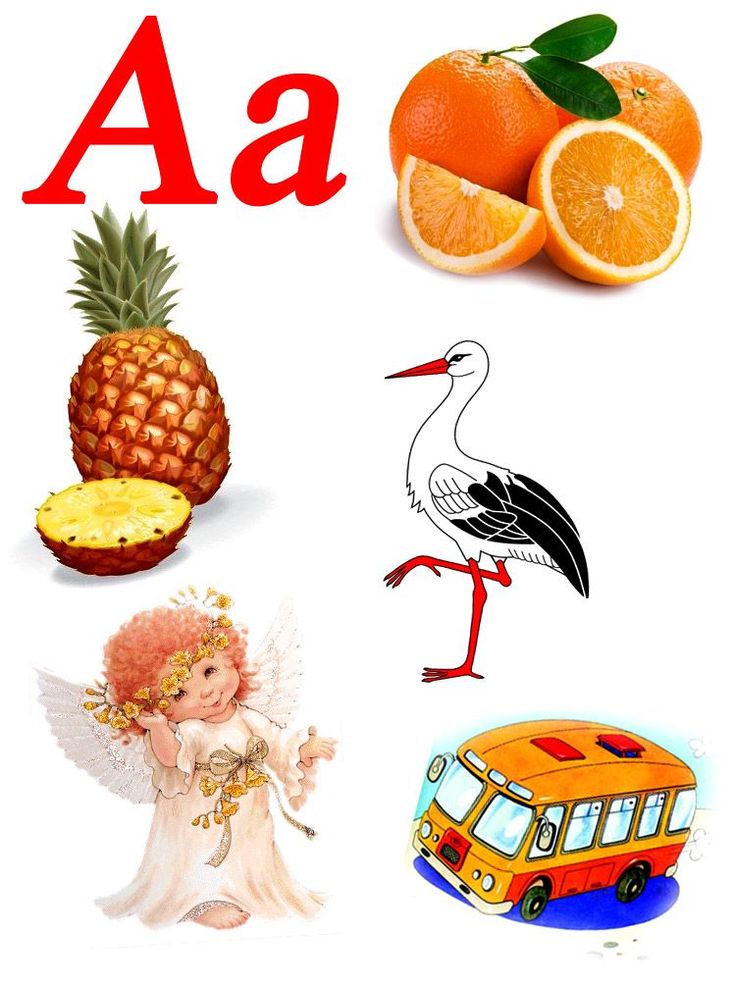 -Посмотри какой буквой обозначается звук (а) (вверху картинки).Пропишите эту букву в тетрадке. ( прописать целую строчку)Найди букву А. Прочитай ее.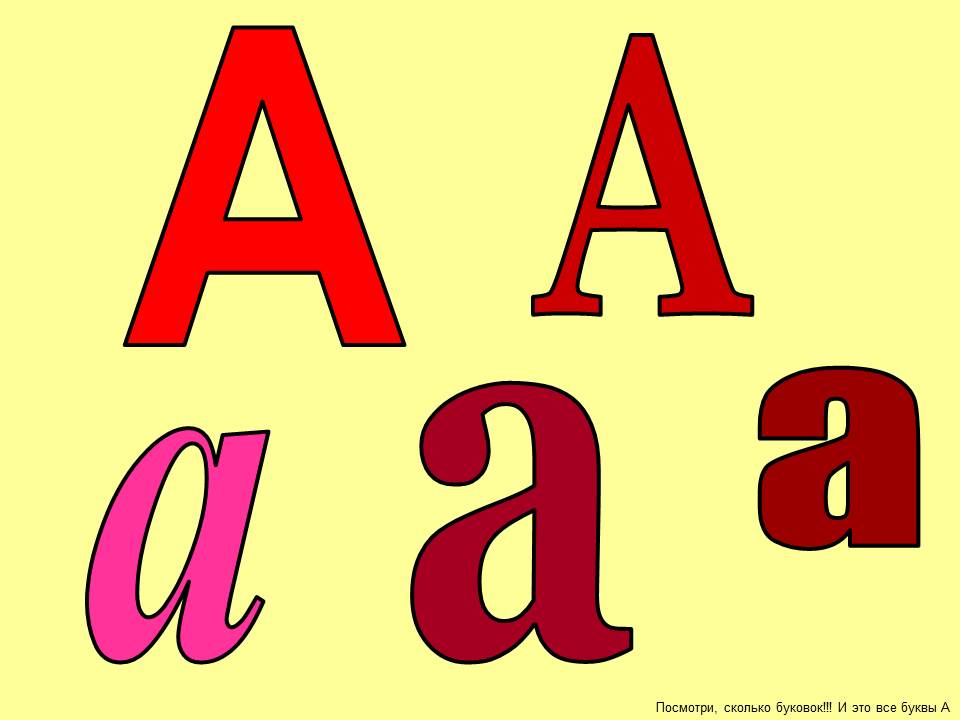 Найди в словах букву А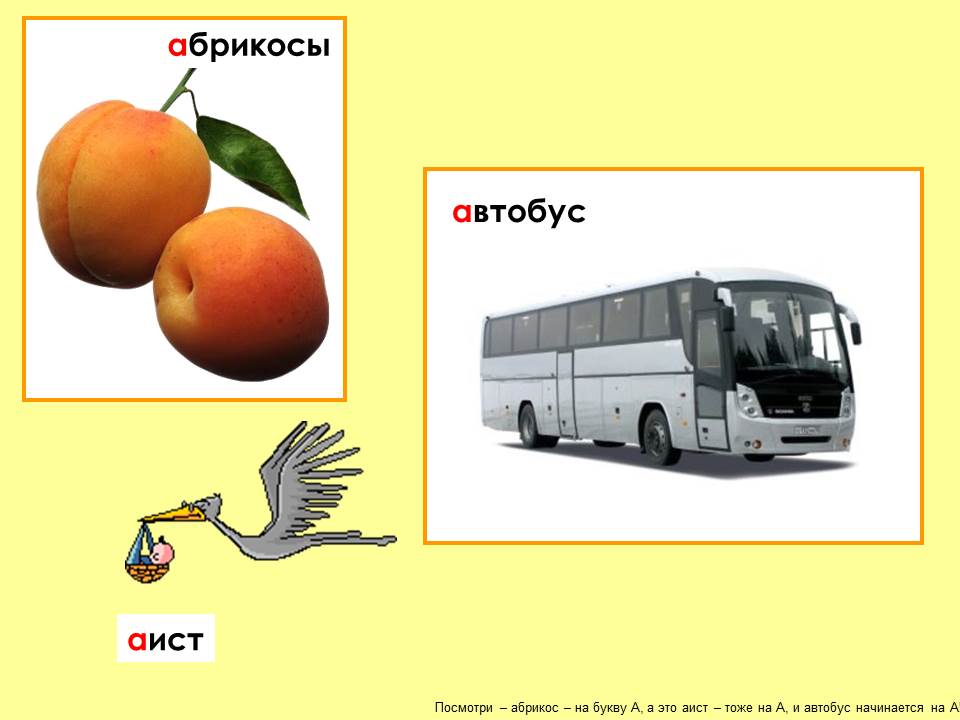 Обязательно задайте в конце занятия ребенку вопрос:- Какую букву мы сегодня изучили?- С какой сказкой познакомились?